YEAR 10REVISION ACTIVITIESPOWER AND CONFLICT POETRYName:Class:Teacher: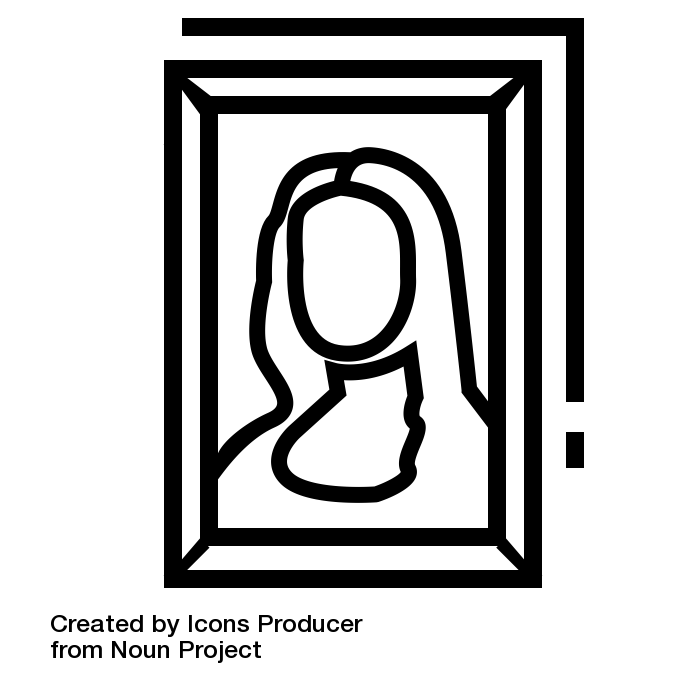 This booklet has been designed to help you revise the poems in the AQA Power and Conflict cluster from your poetry anthology at home. Work your way through the activities in the booklet. You can fill these out on the computer or print the booklet off and hand write your answers. On various pages there will be directions to other resources you can find online to help you with your studies. If you do not have access to a computer, please do not worry! The most important things you need to know have been set out for you here.‘MY LAST DUCHESS’This third session will be based around ‘My Last Duchess’ by Robert Browning. Some of the activities will require you to make notes in this booklet or on a different piece of paper. When you begin to annotate the poem, you can do this in your copies of the poetry anthology if you wish. We will go through these poems again in class when you return to address any misconceptions you might have made. If you have any questions, email your teacher who will get back to you as soon as they can. This is a long poem, so take your time. 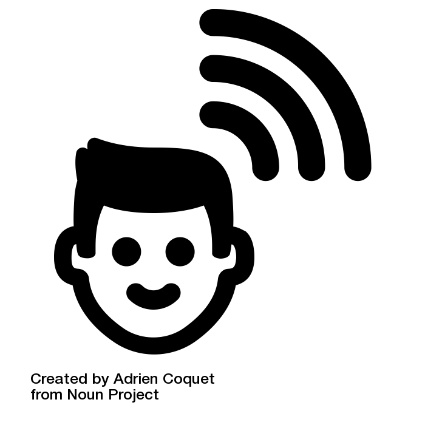 My Last Duchess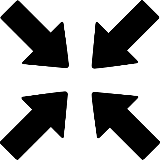 Spend no longer than ten minutes on this activity. Read the poem and answer the questions that follow in full sentences. If  you need help understanding the poem, try the Shmoop link. Do your best to answer the questions without extra help first before you look elsewhere for information:  https://www.shmoop.com/study-guides/poetry/my-last-duchess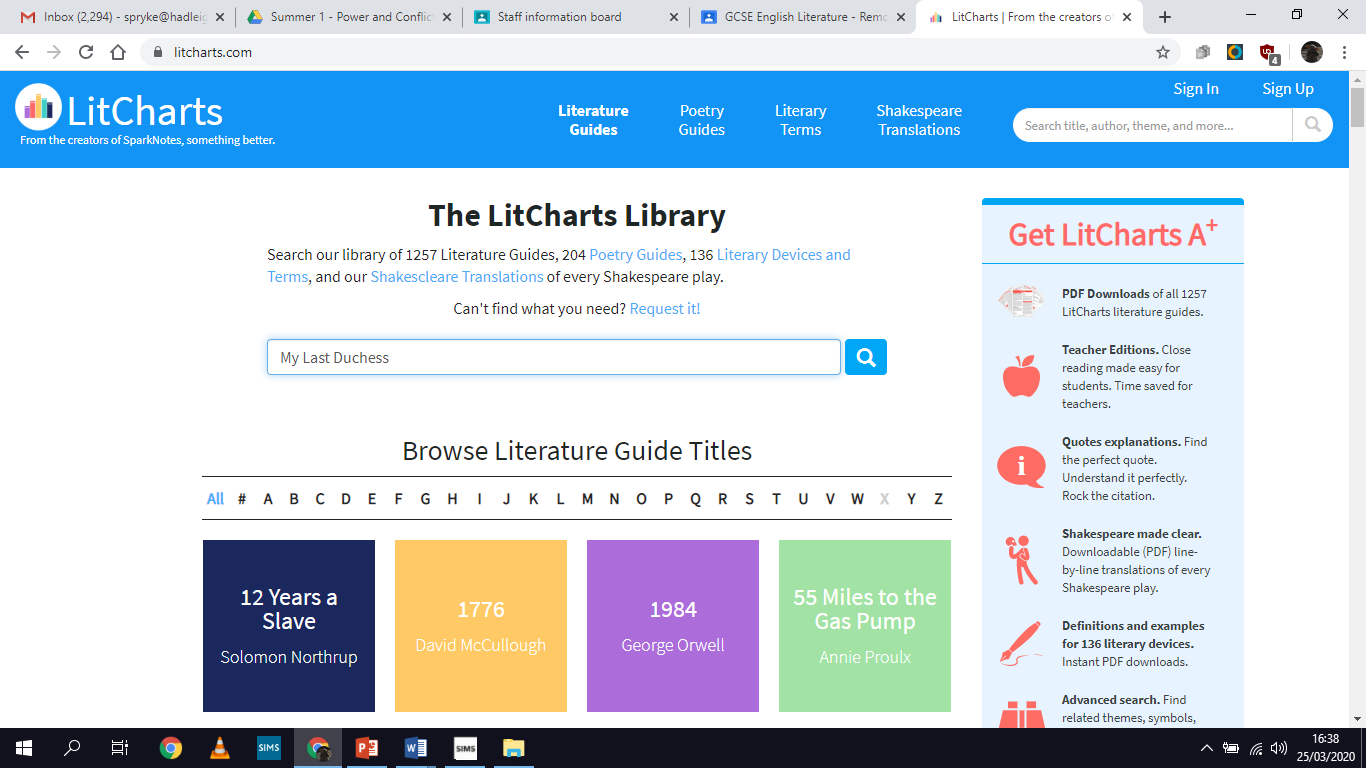 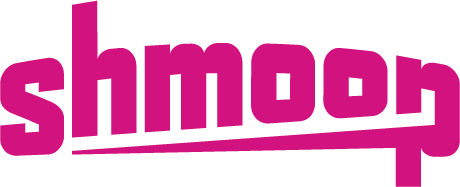 The narrator of ‘My Last Duchess’ was – in fact -  a real historical figure – Alonso the Duke of Ferrera. The Duchess he is looking at is the first of three wives who died after two years of marriage under suspicious circumstances. Her name was Lucrezua de’Medici.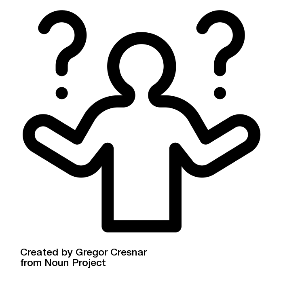 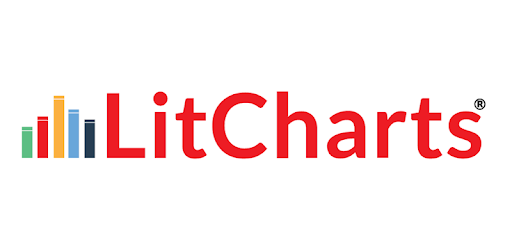 Look at lines 1 to 10. The Duke has a painting of his last wife, the Duchess, who is now dead. What does he keep this painting hidden behind? Answer in full sentences.The Duke says he is the only one who is allowed to reveal the painting to others. What kind of person do you think that makes him and why?‘She had a heart – how shall I say? – too soon made glad. She liked whate’er she looked on, and her looks went everywhere.’ What kind of person do you think the Duchess was? How does she act around other men?Look at lines 25 to 30. The Duke is listing all the things that make the Duchess equally happy. He starts with ‘my favour at her breast’. He is talking about a brooch he has gifted her. What else makes her equally happy?‘My gift of a nine-hundred-years-old name’ – By marrying, the Duke has given the Duchess his name. He says it is a ‘nine-hundred-years-old name’ meaning his well-known family goes back generations. Why do you think he sees this as a gift?‘I gave commands then all smiles stopped together’ – The Duke does not like the way the Duchess acts around other men. What do you think he has done to her here?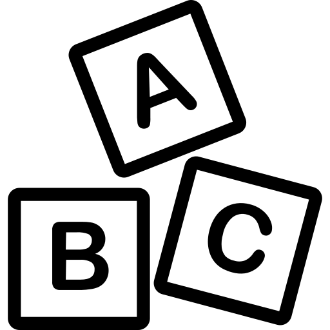 Spend no longer than forty minutes on this activity. You may complete this activity by annotating each part of the poem below OR in your poetry anthology if you have it with you. If you run out of space, feel free to print another copy of the poem off OR write on a different piece of paper. We will go through this again in class so please do not worry about missing anything. I have split the poem up into a certain number of lines. Annotate each section by answering the questions to do with those lines. The poem begins with the Duke showing a messenger around his art collection. The messenger has come to arrange the terms of the Duke’s next marriage to another woman. They come to the painting of the Duke’s ‘last Duchess’. The Duke invites the messenger to sit and look at the painting. If the Duchess looks like she was alive, what is the quality of the painting like?Highlight the word ‘wonder’. How does the Duke feel about the painting?Frà Pandolf is a fictional artist but clearly one who is very good. Why do you think the Duke drops his name into conversation?EXTRA CHALLENGE: The Duke invites his visitors to look at the painting. How is the Duchess a victim of the ‘male gaze’ here?The Duke says that strangers often ask how such a look came to the Duchess’ face. He explains that only he is allowed to draw the curtain that hides the painting.How is the Duke controlling the Duchess even in death?The Duke says visitors ask him how the Duchess’ look came to be in the painting if they ‘durst’ which means dare. How do you think the Duke comes across the visitors?Highlight the words ‘depth’ and ‘passion’. What are the connotations of these words? The Duke goes on to say that it was not only his presence that made the Duchess blush. He also says Fra Pandolf complimented the Duchess by saying that paint could never hope to recreate the ‘half-blush’ that is fading on her throat. Highlight ‘spot of joy’. This means the Duchess is blushing. What kind of behaviour does this link to?A ‘mantle’ is a cloak or a shawl. If it ‘laps over my lady’s wrist too much’, what is it doing?Highlight the word ‘dies’. How is this an example of foreshadowing?In the last three lines, the Duke is saying any compliment made the Duchess blush. Why do you think this would frustrate him?The Duke begins to criticise the Duchess’ behaviour. He says everything made her happy, regardless of what it was. He also hints that she liked everyone she saw and that she was flirtatious with other men. What do the dashes in the second line suggest about the way the Duke is delivering this line?What impression do we receive of the Duchess based on the way she looks at other people?Look at the last three lines. There is no punctuation at the end of each line which means the Duke is not pausing. This is called enjambment. How does the enjambment reflect the increasing anger of the Duke?The Duke says the Duchess valued any gift regardless of what it was. He believes he has elevated her social status by marrying her, because his family is rich and powerful and is angered that she does not appreciate it in the way she should.The use of dashes increases. What does this tell us about how the Duke is delivering the lines and how does he feel about the Duchess as he recounts her flirtatious and (and in his view) ungrateful behaviour?Highlight ‘my gift of a nine-hundred-year-old name. How can a name be powerful?Highlight the word ‘stoop’. If you stoop, what do you do? Why would the Duke not want to be seen to be stooping?The Duke says he has no skill in speech. Is he speaking the truth here? Explain your answer.The Duke imagines a situation where he confronts the Duchess about her behaviour to say it disgusts him. He ends up saying that confronting her would be beneath him. He goes on to say that the Duchess still smiled at him whenever she walked past but she also gave everyone else the same smile. Growing tired of this, the Duke ‘gave commands’ and ‘all smiles stopped’, presumably because he had her killed. Now she lives on only in the painting. Highlight a line which suggest the Duchess has been unfaithful to the Duke and explain why you have chosen it.The Duke repeats the idea of ‘stooping’. Highlight these references and explain why the Duke is against the idea of ‘stooping.’ Consider his status and what he would believe about himself in your answer.Look at the last three lines beginning with ‘this grew’. How does Browning structure his sentences to make the Duke sound emotionless?The Duke ends his discussion of the Duchess without confirming what really happened to her, although there is a sense of a veiled threat. The Duke’s new wife must behave for him or face the consequences. He directs his guest downstairs. As they go, he pauses to point out another work of art: a statue of the God Neptune taming a seahorse which another famous artist, Claus of Innsbruck, cast in bronze specifically for him, making it very rare. Highlight ‘Will’t please you rise?’. Notice how the Duke controls his guest’s every movement. What does this suggest about him?How has the tone changed in these last few lines now we know of the Duchess’ fate?The Duke points out a statue of Neptune ‘taming a sea-horse’. What are the connotations of the word ‘taming’ and how can you link it to the relationship between the Duke and the Duchess?Why does the Duke mention another famous artist?Spend no longer than ten minutes on this section. Complete the following activity on vocabulary that will come in useful when writing about ‘My Last Duchess’ in an essay. The poem is centred around a hubristic Duke and his rising jealousy which stems from the way his Duchess acts around other men.  This activity is optional but if you are aiming for a grade 6 or above, you should complete it if you have access to the internet. Follow this link: https://www.youtube.com/watch?v=3xdAHGOoQn4 It will take you to a video by ‘Mr. Salles Teaches English’ on YouTube. The ideas he discusses are complex but will help you consider the ideas needed for grades 7-9. Make notes in the grid below on each section of the video. Completing this activity will take you over your 90 minute slot BUT to achieve those higher grades, you MUST push yourself! You do not have to watch the entire video.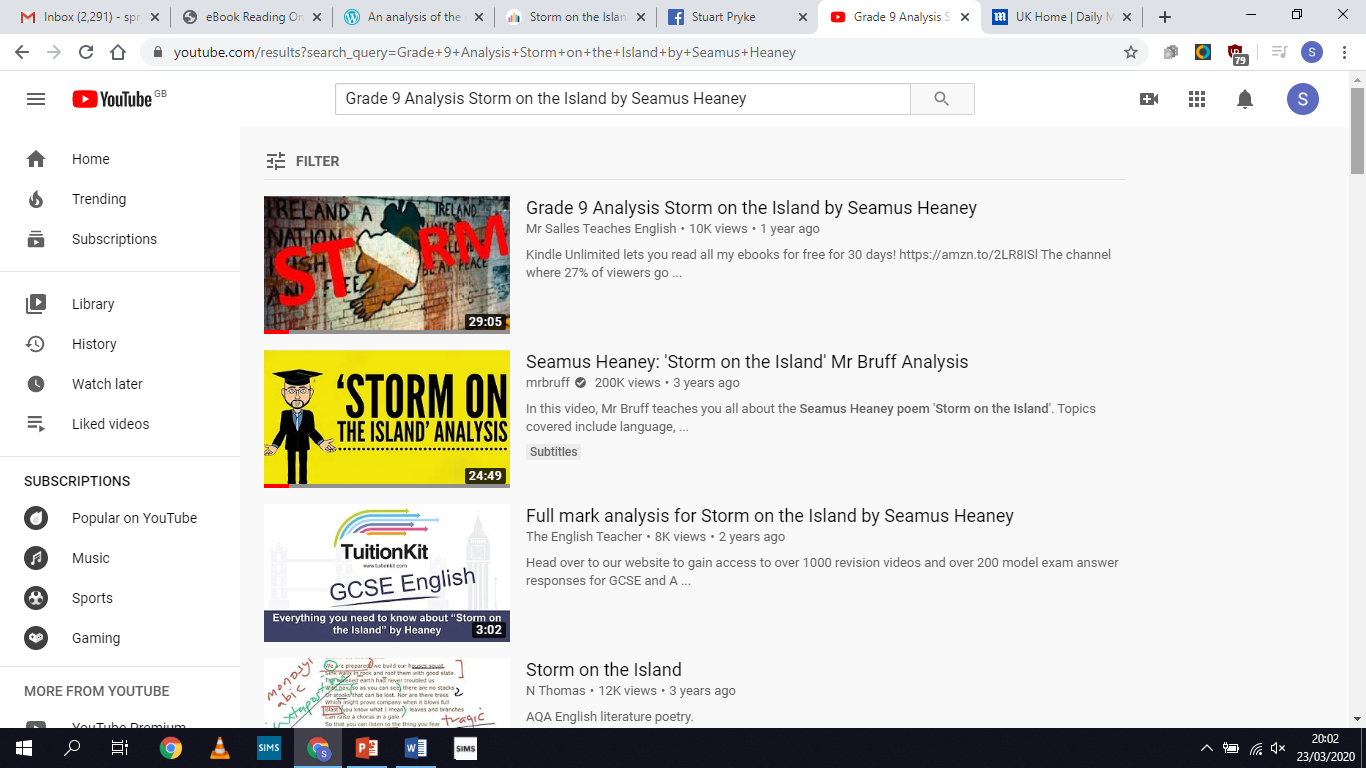 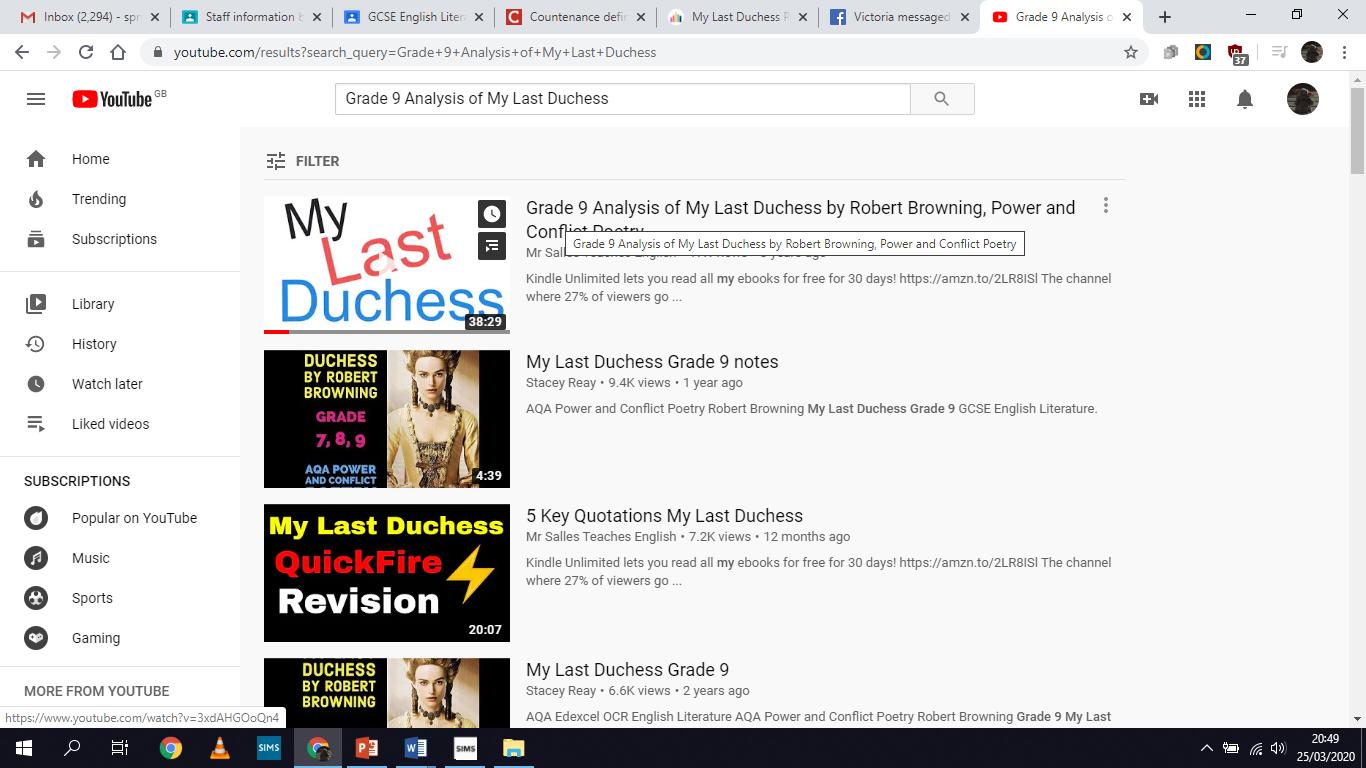 Summarise your notes from the video into four key points:1.2.3.4.Spend no longer than ten minutes on this section. Themes:Consider the ‘big ideas’ explored in Robert Browning’s ‘My Last Duchess’. Tick the ones you think apply to the poem and briefly explain your choices below.Briefly explain your choices in full sentences:____________________________________________________________________________________________________________________________________________________________________________________________________________________________________________________________________________________________________________________________________________________________________________________________________________________________________________________________________________________________________________________________________________________________________________________________________________________________________________________________________________________________________________________________________________________________________________________________________________________________________________________________________________________________________________________________________________________________________________________________________________________________________________________________________________________________________________________________________________________________________________________These are the FOUR main themes that ‘My Last Duchess’ relates to. If you ticked something else, ensure you correct it in your booklet and amend your written answer too.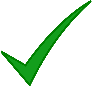 Session 3: My Last DuchessActivity #1 – Pre-reading activitiesActivity #2 – Read the poemActivity #3 – Clarifying tricky vocabularyWordAdd the definitionRead the word in contextWhat does the line mean?countenanceA face‘Strangers like you that pictured countenance, the depth and passion of its earnest glance.’Strangers like you have looked at the painting and studied the emotion in the Duchess’ face. mantle‘Her mantle laps over my lady’s wrist too much.’flush‘Paint must never hope to reproduce the faint half-flush that dies along her throat.’officious‘The bough of cherries some officious fool broke in the orchard for her.’trifling‘Who’d stoop to blame this sort of trifling?’munificence‘I repeat, the Count your master’s known munificence is ample warrant.’Extension: Create an icon (visual representation) of each word in the space below to help your understanding of the language used in the poem.Extension: Create an icon (visual representation) of each word in the space below to help your understanding of the language used in the poem.Extension: Create an icon (visual representation) of each word in the space below to help your understanding of the language used in the poem.Extension: Create an icon (visual representation) of each word in the space below to help your understanding of the language used in the poem.Activity #4 – Annotate the poemActivity #5 – Tier 2 VocabularyActivity #6 – YouTube AnalysisComments about the DukeComments about the DuchessComments about powerOther notesActivity #7 – Themes AnswersVocabularyWordAdd the definitionRead the word in contextWhat does the line mean?mantleA shawl or cloak‘Her mantle laps over my lady’s wrist too much.’Her shawl is covering her wrist too much.flushBlushing‘Paint must never hope to reproduce the faint half-flush that dies along her throat.’Paint can never reproduce exactly how the Duchess blushes.officiousOffering unwanted help‘The bough of cherries some officious fool broke in the orchard for her.’Someone offering help which was unwanted broke a branch of cherries in the orchard for the Duchess.triflingInsignificant or unimportant‘Who’d stoop to blame this sort of trifling?’Who would lower themselves to deal with something so insignificant.munificenceVery generous‘I repeat, the Count your master’s known munificence is ample warrant.’Your master is very generous.Themes 